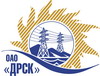 Открытое акционерное общество«Дальневосточная распределительная сетевая  компания»ПРОТОКОЛпроцедуры вскрытия конвертов с заявками участников ПРЕДМЕТ ЗАКУПКИ: право заключения Договора на поставку лицензионного программного обеспечения: «ПО 1С. Серверные и пользовательские лицензии» для нужд ОАО «ДРСК» (закупка 1678 раздела 4.  ГКПЗ 2013 г.).Плановая стоимость: 3 670 000 руб. без НДС. Указание  о проведении закупки от 15.11.2013 № 163.ПРИСУТСТВОВАЛИ: постоянно действующая Закупочная комиссия 2-го уровня ВОПРОСЫ ЗАСЕДАНИЯ КОНКУРСНОЙ КОМИССИИ:В адрес Организатора закупки поступило 9 (девять) заявок на участие в закупке в запечатанных конвертах.Представители Участников закупки, не пожелали присутствовать на  процедуре вскрытия конвертов с заявками.Дата и время начала процедуры вскрытия конвертов с заявками на участие в закупке: 10:00 часов местного времени 03.12.2013 г Место проведения процедуры вскрытия конвертов с заявками на участие в закупке: 675000, г. Благовещенск, ул. Шевченко 28, каб.244.В конвертах обнаружены заявки следующих Участников закупки:РЕШИЛИ:Утвердить протокол вскрытия конвертов с заявками участниковОтветственный секретарь Закупочной комиссии 2 уровня                               О.А.МоторинаТехнический секретарь Закупочной комиссии 2 уровня                                    О.В.Чувашова            № 557/ИТ-Вг. Благовещенск03 декабря 2013 г.№п/пНаименование Участника закупки и его адрес Предмет и общая цена заявки на участие в закупкеООО "Проектный офис 1С-Рарус Новосибирск» 630099, Новосибирск Город, Максима Горького Улица, 513 576 000,0  руб. без НДС (НДС не предусмотрен)ЗАО "СофтЛайн Трейд"119270, Москва г, Лужнецкая наб, 2/4, СТР.3А, ОФИС 3043 592 000,0  руб. без НДС (НДС не предусмотрен)ООО "Крипта"675000, Амурская обл, Благовещенск г, Амурская ул, 236, 7-83 576 000,0  руб. без НДС (НДС не предусмотрен)ООО  "Софт Билдинг"190121, Санкт-Петербург г, Римского-Корсакова пр-кт, 83-85, 403 576 000,0  руб. без НДС (НДС не предусмотрен)ООО "АНТ-Информ"195248, Санкт-Петербург Город, Революции Шоссе, 843 576 000,0  руб. без НДС (НДС не предусмотрен)ООО "Сибкон-Софт"344065, Ростовская обл, Ростов-на-Дону г, 50-летия Ростсельмаша ул, 1/523 576 000,0  руб. без НДС (НДС не предусмотрен)ИП Девочкин Д.Ю. 153022, г. Иваново, ул. Богдана Хмельницкого, 55 оф. 123 576 000,0  руб. без НДС (НДС не предусмотрен)ООО "БИТ Автоматизация Бизнеса"109147, Москва г, Воронцовская ул, 35Б, 23 576 000,0  руб. без НДС (НДС не предусмотрен)ООО "Компания "Диджит" 675000, Амурская обл, Благовещенск г, Зейская ул, 156/2, 410А3 576 000,0  руб. без НДС (НДС не предусмотрен)